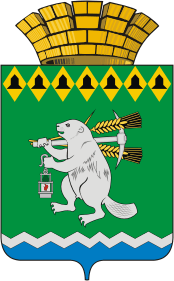 Дума Артемовского городского округаVI созыв39  заседание    РЕШЕНИЕОт 27 сентября 2018 года					№ 415Об утверждении Порядка получения муниципальными служащими,   замещающими должности муниципальной службы в органах местного самоуправления Артемовского городского округа, разрешения представителя нанимателя (работодателя) на участие в управлении некоммерческими организациямиВ соответствии с пунктом 3 части 1 статьи 14 Федерального закона от 02 марта 2007 года № 25-ФЗ «О муниципальной службе в Российской Федерации», Федеральным законом от 25 декабря 2008 года № 273-ФЗ «О противодействии коррупции», Федеральным законом от 06 октября 2003 года № 131-ФЗ «Об общих принципах организации местного самоуправления в Российской Федерации», в связи с принятием Федерального закона от 03 апреля 2017 года № 64-ФЗ «О внесении изменений в отдельные законодательные акты Российской Федерации в целях совершенствования государственной политики в области противодействия коррупции», руководствуясь статьями 22, 23 Устава Артемовского городского округа, Дума Артемовского городского округа РЕШИЛА: 1. Утвердить Порядок получения муниципальными служащими, замещающими должности муниципальной службы в органах местного самоуправления Артемовского городского округа, разрешения представителя нанимателя (работодателя) на участие в управлении некоммерческими организациями (Приложение).2. Рекомендовать руководителям органов местного самоуправления Артемовского городского округа, территориальных органов местного самоуправления Артемовского городского округа Артемовского городского округа:2.1. организовать ознакомление муниципальных служащих, замещающих должности муниципальной службы в соответствующем органе местного самоуправления Артемовского городского округа, территориальном органе местного самоуправления Артемовского городского округа, с настоящим Решением;2.2. разъяснить муниципальным служащим, замещающими должности муниципальной службы в органах местного самоуправления, территориальных органах местного самоуправления Артемовского городского округа, участвующим на безвозмездной основе в управлении некоммерческими организациями, о необходимости в срок до 01 ноября  2018 года обратиться к представителю нанимателя (работодателю) с заявлением о разрешении участвовать на безвозмездной основе в управлении некоммерческой организацией в соответствии с настоящим Решением.3. Настоящее решение вступает в силу после официального опубликования.4. Настоящее решение опубликовать в газете «Артемовский рабочий» и разместить на официальном сайте Думы Артемовского городского округа в информационно-телекоммуникационной сети «Интернет».5. Контроль исполнения настоящего решения возложить на постоянную комиссию по вопросам местного самоуправления, нормотворчеству и регламенту (Угланов М.А.).Приложениек решению Думы Артемовского городского округаот  27 сентября 2018 года № 415Порядок получения муниципальными служащими, замещающими должности муниципальной службы в органах местного самоуправления Артемовского городского округа, разрешения представителя нанимателя (работодателя) на участие в управлении некоммерческими организациями1. Настоящий Порядок получения муниципальными служащими, замещающими должности муниципальной службы в органах местного самоуправления Артемовского городского округа (далее – муниципальный служащий), разрешения представителя нанимателя (работодателя) на участие в управлении некоммерческими организациями (далее - Порядок) разработан в целях реализации положений законодательства о муниципальной службе и устанавливает процедуру получения муниципальными служащими, замещающими должности муниципальной службы в органах местного самоуправления Артемовского городского округа, (далее - муниципальный служащий) разрешения представителя нанимателя (работодателя) на участие на безвозмездной основе в управлении некоммерческими организациями в качестве единоличного исполнительного органа или вхождения в состав их коллегиальных органов управления.В целях настоящего Порядка к органам местного самоуправления Артемовского городского округа относятся: Управление образования Артемовского городского округа; Комитет по архитектуре и градостроительству Артемовского городского округа; Комитет по управлению муниципальным имуществом Артемовского городского округа, Дума Артемовского городского округа; Счетная палата Артемовского городского округа; территориальные органы местного самоуправления.2. Муниципальный служащий вправе на безвозмездной основе с разрешения представителя нанимателя (работодателя) участвовать в управлении следующими некоммерческими организациями: общественные организации (кроме политической партии), жилищные, жилищно-строительные, гаражные кооперативы, садоводческие, огороднические, дачные потребительские кооперативы, товарищества собственников недвижимости - в качестве единоличного исполнительного органа или входить в состав коллегиальных органов управления указанных некоммерческих организаций (далее - участие в управлении некоммерческими организациями), если это не повлечет за собой конфликт интересов, кроме случаев, предусмотренных федеральными законами.К некоммерческим организациям для целей настоящего Порядка относятся общественные организации (кроме политической партии), жилищные, жилищно-строительные, гаражные кооперативы, садоводческие, огороднические, дачные потребительские кооперативы, товарищества собственников недвижимости.Для целей настоящего Порядка используется понятие «конфликт интересов», установленное частью 1 статьи 10 Федерального закона от 25 декабря 2008 года            № 273-ФЗ «О противодействии коррупции».3. Муниципальный служащий до наделения его полномочиями единоличного исполнительного органа или до вхождения в состав коллегиального органа управления соответствующей некоммерческой организацией обязан обратиться к представителю нанимателя (работодателю) с заявлением о разрешении ему участвовать на безвозмездной основе в управлении некоммерческой организацией (далее - разрешение на участие в управлении некоммерческой организацией).4. Муниципальный служащий не вправе входить в состав органов управления, попечительских или наблюдательных советов, иных органов иностранных некоммерческих неправительственных организаций и действующих на территории Российской Федерации их структурных подразделений, если иное не предусмотрено международным договором Российской Федерации или законодательством Российской Федерации.5. Участие муниципального служащего на безвозмездной основе в управлении некоммерческими организациями в качестве единоличного исполнительного органа или вхождения в состав их коллегиальных органов управления осуществляется в свободное от прохождения муниципальной службы в органах местного самоуправления Артемовского городского округа время, и не должно приводить к конфликту интересов или возможности возникновения конфликта интересов при исполнении должностных обязанностей.6. Для получения соответствующего разрешения представителя нанимателя (работодателя) муниципальный служащий подает представителю нанимателя (работодателя) заявление по форме согласно Приложению № 1 к настоящему Порядку.7. В заявлении указываются следующие сведения:фамилия, имя, отчество муниципального служащего, замещаемая им должность муниципальной службы;полное наименование организации, в которой планируется участие в управлении в качестве единоличного исполнительного органа или вхождение в состав ее коллегиального органа управления, ее юридический и фактический адрес, контактный телефон руководителя;даты начала и окончания, форма и основания участия в управлении организации в качестве единоличного исполнительного органа или вхождение в состав ее коллегиального органа управления;иные сведения, которые муниципальный служащий считает необходимым сообщить.К заявлению муниципальный служащий прилагает заверенные копии учредительных документов соответствующей некоммерческой организации, копию документа, в котором указаны полномочия, права и обязанности, которые будут возложены на муниципального служащего в случае наделения его соответствующими полномочиями.8. Заявление в день его поступления регистрируется лицом, ответственным за ведение кадрового делопроизводства в органе местного самоуправления Артемовского городского округа в журнале регистрации, который ведется по установленной форме согласно Приложению № 2 к настоящему Порядку, при условии соблюдения пункта 7 настоящего Порядка. Листы Журнала регистрации должны быть пронумерованы, прошнурованы и скреплены печатью соответствующего органа местного самоуправления Артемовского городского округа.9. Лицо, ответственное за ведение кадрового делопроизводства в органе местного самоуправления Артемовского городского округа, в пределах своих полномочий, обеспечивает конфиденциальность и сохранность полученных сведений, а также несет персональную ответственность в соответствии с законодательством Российской Федерации за разглашение полученных сведений.10. Заявление в день его поступления передается лицом, ответственным за ведение кадрового делопроизводства в органе местного самоуправления Артемовского городского округа, представителю нанимателя (работодателю) муниципального служащего.В случае установления несоответствия заявления требованиям настоящего Порядка заявление в течение трех рабочих дней направляется муниципальному служащему на доработку.11. Представитель нанимателя (работодателя) в течение трех рабочих дней направляет заявление и приложенные к нему документы на рассмотрение в комиссию по соблюдению требований к служебному поведению муниципальных служащих, замещающих должности муниципальной службы в органах местного самоуправления Артемовского городского округа и урегулированию конфликта интересов (далее - Комиссия), для рассмотрения заявления.Срок рассмотрения Комиссией заявления и приложенных к нему документов - не более десяти рабочих дней.12. По результатам рассмотрения заявления и документов, указанных в пункте 7 настоящего Порядка, Комиссия принимает одно из следующих решений:1) рекомендовать представителю нанимателя (работодателя) разрешить участие муниципального служащего на безвозмездной основе в управлении общественной организацией (за исключением политической партии), жилищным, жилищно-строительным, гаражным кооперативами, садоводческим, огородническим, дачным потребительскими кооперативами, товариществом собственников недвижимости;2) рекомендовать представителю нанимателя (работодателя) отказать в разрешении на участие муниципального служащего на безвозмездной основе в управлении общественной организацией (за исключением политической партии), жилищным, жилищно-строительным, гаражным кооперативами, садоводческим, огородническим, дачным потребительскими кооперативами, товариществом собственников недвижимости.13. В течение трех рабочих дней со дня получения копии протокола (выписки из протокола) заседания Комиссии представитель нанимателя (работодателя) муниципального служащего с учетом рекомендаций Комиссии принимает одно из следующих решений:1) разрешить муниципальному служащему участие на безвозмездной основе в управлении некоммерческой организацией в качестве единоличного исполнительного органа или вхождения в состав ее коллегиального органа управления;2) отказать муниципальному служащему в разрешении на участие на безвозмездной основе в управлении некоммерческой организацией в связи с выявлением обстоятельств, предусмотренных пунктом 15 Порядка.14. Решение, указанное в пункте 13 настоящего Порядка, оформляется муниципальным правовым актом представителя нанимателя (работодателя) муниципального служащего.Заверенная копия указанного муниципального правового акта выдается муниципальному служащему лицом, ответственным за ведение кадрового делопроизводства в органе местного самоуправления Артемовского городского округа, лично под роспись в журнале регистрации либо направляется по почте с уведомлением о получении.15. Решение об отказе в предоставлении разрешения муниципальному служащему на участие в управлении некоммерческой организацией принимается в следующих случаях:1) наличие конфликта интересов или возможности возникновения конфликта интересов при замещении должности муниципальной службы;2) нарушение запретов, связанных с муниципальной службой;3) несоблюдение требований к служебному поведению муниципального служащего.16. Муниципальный служащий вправе приступить к участию в управлении некоммерческой организацией не ранее дня, следующего за днем принятия решения, указанного в подпункте 1 пункта 13 настоящего Порядка.17. При изменении намерения участвовать в управлении некоммерческой организацией в качестве единоличного исполнительного органа или вхождения в состав ее коллегиального органа управления либо обстоятельств, связанных с таким участием, муниципальный служащий представляет представителю нанимателя (работодателя) заявление об отзыве своего заявления либо заявление о прекращении участия в управлении некоммерческой организацией в качестве единоличного исполнительного органа или вхождения в состав ее коллегиального органа управления.18. Контроль за соблюдением Порядка, учет и хранение заявлений муниципальных служащих, материалов по их рассмотрению осуществляется лицом, ответственным за ведение кадрового делопроизводства в соответствующем органе местного самоуправления Артемовского городского округа.Приложение № 1к Порядку получения муниципальными служащими, замещающимидолжности муниципальной службы в органах местного самоуправления Артемовского городского округа, разрешения представителя нанимателя (работодателя) на участие в управлении некоммерческими организациями________________________________________(наименование должности и Ф.И.О.________________________________________представителя нанимателя (работодателя))________________________________________(Ф.И.О., должность_____________________________________________________муниципального служащего)Заявление на получение разрешения на участие в управлении некоммерческой организациейВ  соответствии с пунктом 3 части 1 статьи 14 Федерального закона от 02 марта  2007 года № 25-ФЗ «О муниципальной службе в Российской Федерации» прошу разрешить мне с «__» ______ 20__ года участие на безвозмездной основе в  качестве  единоличного  исполнительного  органа в управлении/вхождение в состав коллегиальных органов управления (нужное подчеркнуть) некоммерческой организацией:_______________________________________________________________________(полное наименование некоммерческой организации, ее юридический и фактический адрес, контактный телефон руководителя)___________________________________________________________________________(даты начала и окончания, форма и основания участия в управлении организации в качестве единоличного исполнительного органа или вхождение в состав ее коллегиального органа управления)Участие в управлении указанной некоммерческой организацией не повлечет за собой конфликта интересов.При участии в управлении  указанной  организацией обязуюсь соблюдать запреты, ограничения, требования к служебному поведению, выполнять обязанности, предусмотренные Федеральным законом от 02 марта 2007 года № 25-ФЗ «О муниципальной службе в Российской Федерации», Федеральным законом от  25  декабря  2008 года № 273-ФЗ «О противодействии коррупции», иными законами  и  нормативными правовыми актами Российской Федерации, законами и иными  нормативными  правовыми  актами Свердловской области, муниципальными правовыми актами Артемовского городского округа.В случае рассмотрения заявления на комиссии по соблюдению требований к служебному поведению муниципальных служащих и урегулированию конфликтов интересов  присутствовать  лично  на  заседании  комиссии  при рассмотрении настоящего заявления намереваюсь (не намереваюсь) (нужное подчеркнуть).К заявлению прилагаю:___________________________________________________________________________(учредительные документы некоммерческой организации)«___»______________20____года       ____________________ ______________________                      (дата)                                                                         (подпись)                               (расшифровка подписи)Заявление зарегистрировано в журнале регистрации«___»______________20____года  за № ________________________________________________________________         (Ф.И.О. ответственного лица)Копию зарегистрированного заявления получил(а) «___»_____________20____года___________________________________________________________________________(фамилия, имя, отчество и подпись муниципального служащего)Приложение № 2к Порядку получения муниципальными служащими, замещающими должности муниципальной службыв органах местного самоуправления Артемовского городского округа, разрешения представителя нанимателя (работодателя) на участие в управлении некоммерческими организациямиЖУРНАЛрегистрации заявлений муниципальных служащих о предоставлении разрешения на участие в управлении некоммерческой организациейПредседатель Думы Артемовского городского  округаГлава Артемовского городского   округа  К.М. ТрофимовА.В. СамочерновРегистрационный номер заявленияДата и время принятия заявленияФ.И.О. и должность муниципального служащего, направившего заявлениеНаименование некоммерческой организации, на участие в управлении которой требуется разрешениеФ.И.О. и должность лица, принявшего заявлениеСведения о принятом представителем нанимателя (работодателем) решении (с указанием даты принятия решения и его номера)Подпись муниципального служащего в полу чении копии решения представителя нанимателя (работодателя)/отметка о направлении копии решения представителя нанимателя (работодателя) почтой1234567